BEGELEIDINGSDOCUMENT SEMESTER 1 - 1 BALO 2021-2022Aan de mentor wordt gevraagd om het evaluatiedocument stageschool door te nemen met en te bezorgen aan de student.Het evaluatiedocument is digitaal beschikbaar op onze praktijkwebsite: https://www.ucll.be/samenwerken/stages-scholen/stage-diepenbeek/praktijk-lager-onderwijs/stage-hasselt-begeleiden-en-beoordelen 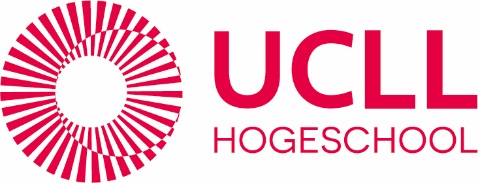 Educatieve Bachelor Lager onderwijsCampus Diepenbeek, Agoralaan gebouw B, bus 4 – 3590 DiepenbeekTel. 011 18 05 00StudentVoornaam en naam:	Klas:  Studentencoach:	LesStageklas: Lesonderwerp:  Evaluatiedocument ingevuld door: (vink de gepaste optie aan)Datum:  stageschoolStageschool: Adres: Stagementor(en): Stageklas:  Stageschool: Adres: Stagementor(en): Stageklas:   opleiding Bezoekende docent: Datum bezoek: Bezoekende docent: Datum bezoek:  studentDe leraar als begeleider van leer- en ontwikkelingsprocessenBeschrijf jouw beeld van deze student/jezelf. 
Wat heb je gewaardeerd? Wat heb je gemist?De leraar als opvoederBeschrijf jouw beeld van deze student/jezelf. 
Wat heb je gewaardeerd? Wat heb je gemist?De leraar als inhoudelijk expertBeschrijf jouw beeld van deze student/jezelf. 
Wat heb je gewaardeerd? Wat heb je gemist?De leraar als organisatorBeschrijf jouw beeld van deze student/jezelf. 
Wat heb je gewaardeerd? Wat heb je gemist?Attitudes:Beslissingsvermogen, relationele gerichtheid, kritische ingesteldheid, leergierigheid, organisatievermogen, zin voor samenwerking, verantwoordelijkheidszin, flexibiliteit.Beschrijf jouw beeld van deze student/jezelf. 
Wat heb je gewaardeerd? Wat heb je gemist?